Паспорт (учётная карточка) спортивного объектаНаименование спортивного объекта:  Спортивная площадкаАдрес места расположения спортивного объекта: Забайкальский край, г. Хилок, ул. К Маркса 75.Наименование спортивного объекта:  Спортивная площадкаАдрес места расположения спортивного объекта: Забайкальский край, г. Хилок, ул. К Маркса 75.Наименование спортивного объекта:  Спортивная площадкаАдрес места расположения спортивного объекта: Забайкальский край, г. Хилок, ул. К Маркса 75.Наименование спортивного объекта:  Спортивная площадкаАдрес места расположения спортивного объекта: Забайкальский край, г. Хилок, ул. К Маркса 75.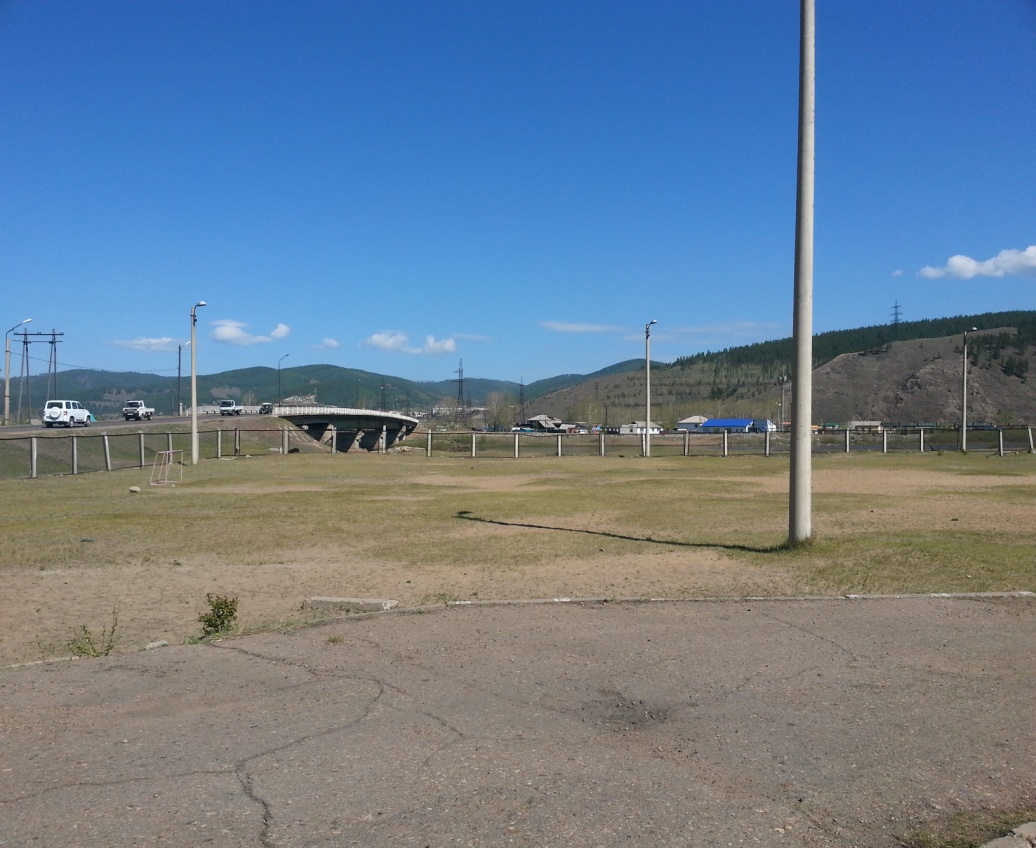 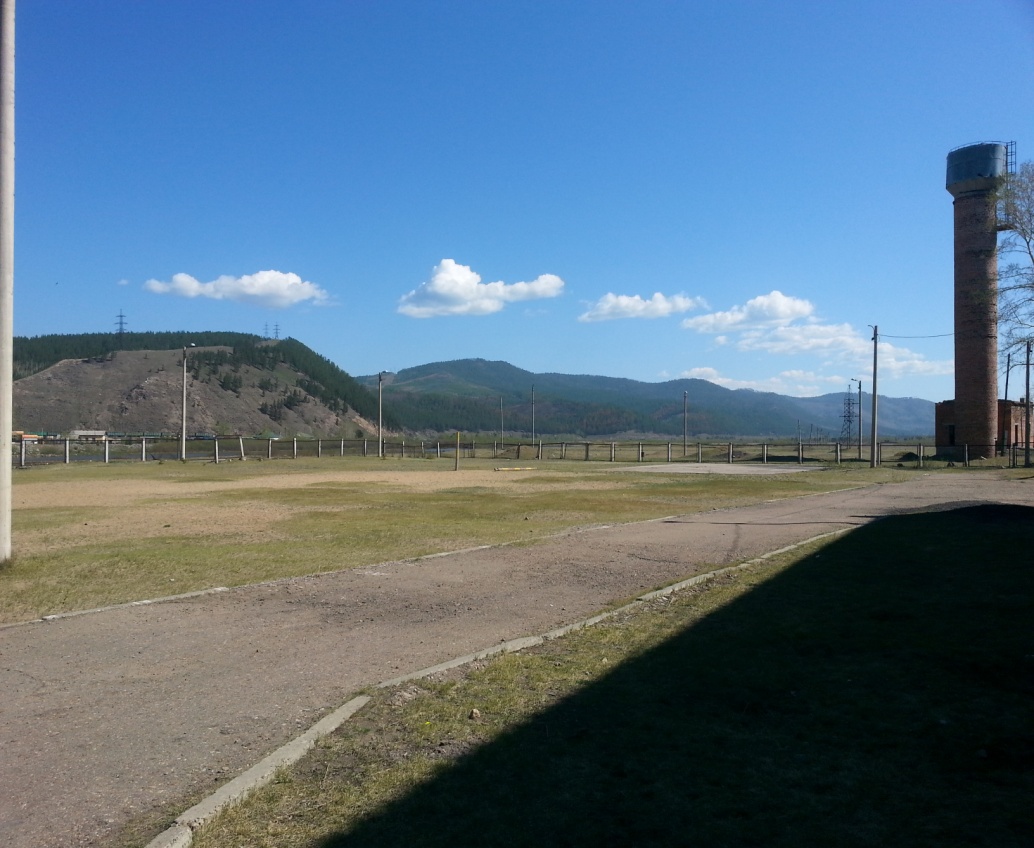 Спортивная площадка, с четырех  сторон огорожена сеткой - рабицей.Форма собственности: МуниципальнаяСобственник (правообладатель):  МБОУ СОШ №13, г.ХилокГод и месяц ввода в эксплуатацию: 1958г.Реконструкция, капитальный ремонт: нетЕдиновременная пропускная способность: 100 человек.Технические характеристики: длина – 132,32 м., ширина – 65,79 м., площадь – 8705 кв.м.Состояние объекта: удовлетворительноеВключение во Всероссийский реестр объектов спорта (дата включения): нетКадастровый номер: 75:20:120508:0001Наличие медицинского кабинета: имеетсяНаличие паспорта безопасности: нетКатегория объекта: отсутствуетКультивируемые виды спорта: п/игрыДоступная среда: объект доступен для слабослышащихДата заполнения, обновления:Спортивная площадка, с четырех  сторон огорожена сеткой - рабицей.Форма собственности: МуниципальнаяСобственник (правообладатель):  МБОУ СОШ №13, г.ХилокГод и месяц ввода в эксплуатацию: 1958г.Реконструкция, капитальный ремонт: нетЕдиновременная пропускная способность: 100 человек.Технические характеристики: длина – 132,32 м., ширина – 65,79 м., площадь – 8705 кв.м.Состояние объекта: удовлетворительноеВключение во Всероссийский реестр объектов спорта (дата включения): нетКадастровый номер: 75:20:120508:0001Наличие медицинского кабинета: имеетсяНаличие паспорта безопасности: нетКатегория объекта: отсутствуетКультивируемые виды спорта: п/игрыДоступная среда: объект доступен для слабослышащихДата заполнения, обновления:Спортивная площадка, с четырех  сторон огорожена сеткой - рабицей.Форма собственности: МуниципальнаяСобственник (правообладатель):  МБОУ СОШ №13, г.ХилокГод и месяц ввода в эксплуатацию: 1958г.Реконструкция, капитальный ремонт: нетЕдиновременная пропускная способность: 100 человек.Технические характеристики: длина – 132,32 м., ширина – 65,79 м., площадь – 8705 кв.м.Состояние объекта: удовлетворительноеВключение во Всероссийский реестр объектов спорта (дата включения): нетКадастровый номер: 75:20:120508:0001Наличие медицинского кабинета: имеетсяНаличие паспорта безопасности: нетКатегория объекта: отсутствуетКультивируемые виды спорта: п/игрыДоступная среда: объект доступен для слабослышащихДата заполнения, обновления:Спортивная площадка, с четырех  сторон огорожена сеткой - рабицей.Форма собственности: МуниципальнаяСобственник (правообладатель):  МБОУ СОШ №13, г.ХилокГод и месяц ввода в эксплуатацию: 1958г.Реконструкция, капитальный ремонт: нетЕдиновременная пропускная способность: 100 человек.Технические характеристики: длина – 132,32 м., ширина – 65,79 м., площадь – 8705 кв.м.Состояние объекта: удовлетворительноеВключение во Всероссийский реестр объектов спорта (дата включения): нетКадастровый номер: 75:20:120508:0001Наличие медицинского кабинета: имеетсяНаличие паспорта безопасности: нетКатегория объекта: отсутствуетКультивируемые виды спорта: п/игрыДоступная среда: объект доступен для слабослышащихДата заполнения, обновления: